District-Wide Civility Squad Monthly Schedule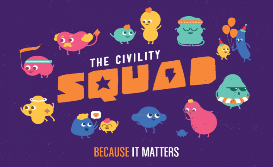 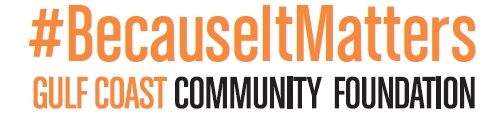 Select a date each month to emphasize in all areas of our district.MonthCharacter TraitCharacter TraitAugust 2018District Celebration:August 27-31Respect Others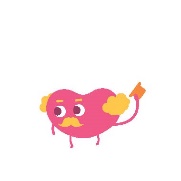 September 2018 District Celebration:September 24-28Accept Others 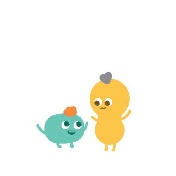 October 2018 District Celebration:October 22-26	Speak Kindly  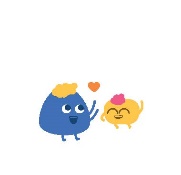 November 2018District Celebration:November 26-30Pay Attention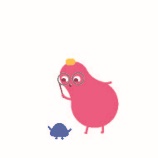 December 2018 District Celebration:December 17-20Make a Difference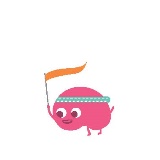 January 2019District Celebration:January 28- February 1Listen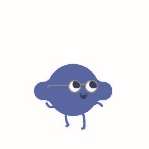 February 2019 District Celebration:February 25-March 1	Rediscover Silence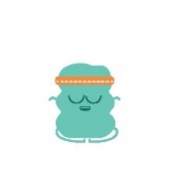 March 2019 District Celebration:March 25- 29Keep Your Cool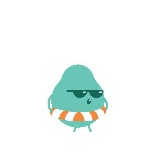 April 2019District Celebration:April 22-26Stay Positive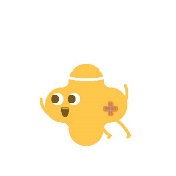 May 2019	District Celebration:May 20-24Say Thank You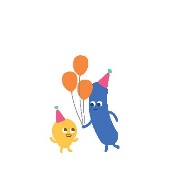 